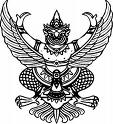 ประกาศองค์การบริหารส่วนตำบลเขากระปุกเรื่อง เจตจำนงการบริหารงานด้วยความสุจริต...............................................	    	 พลเอก ประยุทธ์  จันทร์โอชา นายกรัฐมนตรี ได้กำหนดนโยบายของรัฐบาลที่แถลงต่อสภานิติบัญญัติแห่งชาติ  เมื่อวันศุกร์ที่ 12  กันยายน  2557  ในนโยบายด้านการส่งเสริมการบริหารราชการแผ่นดินที่มีธรรมาภิบาลและการป้องกันปราบปรามการทุจริตและประพฤติมิชอบในภาครัฐประการหนึ่ง คือ การเสริมสร้างระบบคุณธรรมในการแต่งตั้งและโยกย้ายบุคลากรภาครัฐ  วางมาตรการป้องกันการแทรกแซงจากนักการเมือง และส่งเสริมให้มีการนำระบบพิทักษ์คุณธรรมมาใช้ในการบริหารงานบุคคลของเจ้าหน้าที่ฝ่ายต่างๆ ใช้มาตรการทางกฎหมาย  การปลูกฝังค่านิยม คุณธรรม จริยธรรม และจิตสำนึกในการรักษาศักดิ์ศรีของความเป็นข้าราชการ และความซื่อสัตย์สุจริตควบคู่กับการบริหารจัดการภาครัฐที่มีประสิทธิภาพเพื่อป้องกัน และปราบปรามการทุจริตและประพฤติมิชอบของเจ้าหน้าที่ของรัฐทุกระดับอย่างเคร่งครัด  ยกเลิกหรือแก้ไขกฎหมาย ระเบียบ ข้อบังคับต่างๆ ที่ไม่จำเป็น  สร้างภาระแก่ประชาชนเกินควร  หรือเปิดช่องโอกาสการทุจริต เช่น ระเบียบการจัดซื้อ         จัดจ้าง การอนุญาต อนุมัติ  และการขอรับบริการจากภาครัฐ  ซึ่งมีขั้นตอนยืดยาวใช้เวลานาน ซ้ำซ้อน และเสียค่าใช้จ่ายทั้งของภาครัฐและประชาชน รวมทั้ง  ปรับปรุงและจัดให้มีกฎหมายเพื่อให้ครอบคลุมการป้องกันและปราบปรามการทุจริตประพฤติมิชอบ  และการมีผลประโยชน์ทับซ้อนในภาครัฐทุกระดับโดยถือว่าเรื่องนี้เป็นวาระสำคัญเร่งด่วนแห่งชาติ 		องค์การบริหารส่วนตำบลเขากระปุก  ตระหนักถึงความสำคัญในเรื่องนี้  และเห็นว่าจะต้องมีการแปลงนโยบายข้างต้นของรัฐบาลไปสู่การปฏิบัติอย่างจริงจัง  และเพื่อดำเนินการดังกล่าว องค์การบริหารส่วนตำบลเขากระปุก จึงประกาศเจตจำนงการบริหารงานด้วยความสุจริต เพื่อให้บุคลากรขององค์การบริหารส่วนตำบลเขากระปุกยึดถือปฏิบัติ โดยมีองค์ประกอบดังนี้		ข้อ 1 : นโยบาย   องค์การบริหารส่วนตำบลเขากระปุก ขอกำหนดนโยบายในการบริหารงานขององค์การบริหารส่วนตำบลเขากระปุก  โดยมีประกาศ “แสดงเจตจำนงการบริหารงานด้วยความสุจริต”  เพื่อให้บุคลากรขององค์การบริหารส่วนตำบลเขากระปุก ทุกระดับ ทุกคน ได้สำนึก ตระหนัก และยึดถือปฏิบัติ		ข้อ 2 : มาตรการและแนวทางการดำเนินการ   เพื่อให้การปฏิบัติงานเป็นไปในทิศทางเดียวกัน 
ในอันที่จะสร้างและแสดงถึงความโปร่งใส ความพร้อมรับผิด ความปลอดจากการทุจริตในการปฏิบัติงาน  ความมีวัฒนธรรมคุณธรรมในองค์กร ความมีคุณธรรมการทำงานในหน่วยงาน และการมีการสื่อสารภายในหน่วยงาน 
ได้กำหนดมาตรการและแนวทางการดำเนินงาน ดังนี้		๑. บริหารงานขององค์การบริหารส่วนตำบลให้เป็นไปตามแนวนโยบายของรัฐบาล โดยปฏิบัติควบคู่กับกฎ ระเบียบ และข้อบังคับอื่น ๆ อย่างทั่วถึง ๖ ด้าน ประกอบด้วย(1) ด้านความโปร่งใส 		ทุกกอง/หน่วยงานต้องปฏิบัติหน้าที่ด้วยความซื่อสัตย์สุจริต  โปร่งใสและตรวจสอบได้โดยมีระบบการบริหารกิจการบ้านเมืองที่ดีหรือหลักธรรมาภิบาล (Good Govenance)  ด้วยความเป็นธรรมและจริยธรรมในการปฏิบัติงานตามอำนาจหน้าที่  มีแนวทางปฏิบัติดังนี้๑.๑ ผู้อำนวยการ... - ๒ - 			1.1 ผู้อำนวยการกอง /สำนัก  และ พนักงานส่วนตำบล  พร้อมด้วยพนักงานจ้าง  ต้องยึดถือประกาศเจตจำนงการบริหารงานด้วยความสุจริต  โปร่งใสและตรวจสอบได้มาใช้ในการปฏิบัติงาน 			1.2 ทุกงานต้องเปิดเผยข้อมูลต่างๆ ของหน่วยงานอย่างชัดเจนถูกต้อง  และครบถ้วน  รวมถึงการให้บริการประชาชนหรือผู้มีส่วนได้ส่วนเสียเข้าถึงข้อมูลต่างๆของหน่วยงานได้อย่างรวดเร็ว 			1.3 เปิดโอกาสให้ผู้มีส่วนได้ส่วนเสียมีส่วนร่วมในการดำเนินงานในขั้นตอนต่างๆ และการดำเนินการเกี่ยวกับการจัดซื้อจัดจ้างจะต้องดำเนินการและส่งเสริมให้เกิดความโปร่งใส  ในทุกขั้นตอนตามที่กฎหมายกำหนด 			1.4 เมื่อมีการร้องเรียนเกี่ยวกับการปฏิบัติหน้าที่ของเจ้าหน้าที่ไม่โปร่งใสหรือทุจริตต่อหน้าที่จะต้องมีการสอบข้อเท็จจริงให้แล้วเสร็จโดยเร็ว  พร้อมแจ้งผลการดำเนินการให้ผู้ร้องเรียนทราบ 		(2) ด้านความพร้อมรับผิด 			2.1 ในการปฏิบัติงาน/การบริหารงาน  ทุกขั้นตอนของเจ้าหน้าที่ต้องมีความถูกต้องตามกฎหมาย ระเบียบข้อบังคับต่างๆ  อย่างครบถ้วนเคร่งครัด  กล้าหาญที่จะรับผิดชอบในผลงานการปฏิบัติงานของตน 			2.2 ต้องปฏิบัติงานตามหน้าที่อย่างเต็มใจและมีประสิทธิภาพและสร้างความเชื่อมั่นแก่สังคมว่าจะขับเคลื่อนหน่วยงานให้เป็นไปตามหลักธรรมาภิบาล 		(3) ด้านความปลอดจากการทุจริตในการปฏิบัติงาน 			3.1 ไม่มีการเรียกรับเงิน  สิ่งของ  หรือผลประโยชน์อื่นใดจากผู้มีส่วนได้ส่วนเสีย  หากมีการร้องเรียนหรือชี้มูลว่ากระทำความผิดจะต้องย้ายออกจากพื้นที่ก่อน 			3.2 ไม่ใช้ตำแหน่งหน้าที่ในการเอื้อประโยชน์ต่อตนเองและพวกพ้องของตนหรือผู้อื่น 		(4) ด้านวัฒนธรรมคุณธรรมในองค์กร 			4.1 ให้เจ้าหน้าที่ทุกกอง/สำนักมีความเข้าใจกับการกระทำที่เป็นผลประโยชน์          ทับซ้อนหรือสามารถแยกแยะผลประโยชน์ส่วนตน  และผลประโยชน์ส่วนรวมได้ 			4.2 สร้างวัฒนธรรมเพื่อให้เกิดวัฒนธรรมที่ไม่ทนต่อการทุจริต  จนก่อให้เกิดวัฒนธรรมในการร่วมต่อต้านทุจริตได้  ให้รางวัลกับผู้ตรวจสอบพบหรือแจ้งเบาะแสการทุจริต 			4.3 จัดทำแผนปฏิบัติการป้องกันและปราบปรามทุจริต  การตรวจสอบถ่วงดุลภายในหน่วยงาน 			4.4 มีระบบติดตาม  ตรวจสอบ  และลงโทษผู้กระทำการทุจริตอย่างมีประสิทธิภาพ 		(5) ด้านคุณธรรมการทำงานในหน่วยงาน 			5.1 ให้จัดทำคู่มือหรือมาตรฐานการปฏิบัติงานตามภารกิจที่ชัดเจนและเป็นไปตามระเบียบขั้นตอนและมีระบบป้องกันและตรวจสอบเพื่อป้องกันการละเว้นการปฏิบัติหน้าที่ 			5.2 ในการบริหารงานบุคคล  จะต้องมีการสอนงานและแลกเปลี่ยนความรู้และมอบหมายงานที่มีความเป็นธรรม  เท่าเทียม  มีการเสนอแนวความคิดที่แตกต่างและไม่เลือกปฏิบัติ 			5.3  ให้มีความสำคัญแก่สภาพแวดล้อมที่เอื้ออำนวยและส่งเสริมในการปฏิบัติงาน๖. ด้านการ...- ๓ - 		(6) ด้านการสื่อสารภายในหน่วยงาน 		ทุกกอง/สำนัก  ต้องจัดทำข้อมูล  วิธีการสื่อสาร  เพื่อถ่ายทอดเกี่ยวกับนโยบายทั้ง  5  ด้าน  ให้เจ้าหน้าที่ในหน่วยงานรับทราบเพื่อให้เกิดความตระหนักและให้ความสำคัญถึงการปฏิบัติที่มีคุณธรรมและความโปร่งใส            		2.  ยึดประชาชนเป็นศูนย์กลาง  อำนวยความสะดวก และให้บริการแก่ประชาชนตามหลัก           ธรรมาภิบาล		๓.  ทำงานเป็นทีม		๔.  ยึดหลักการบริหารกิจการบ้านเมืองที่ดี 6 ประการ		(1) หลักนิติธรรม - ยึดหลักกฎหมาย ระเบียบ คำสั่งของทางราชการที่ชอบด้วยกฎหมาย		(2) หลักคุณธรรม – ยึดมั่นในความถูกต้องดีงาม ประพฤติตนเป็นแบบอย่างที่ดี(3) หลักความรับผิดชอบ – ตระหนักในหน้าที่  ความรับผิดชอบปฏิบัติงานอย่างเต็มกำลังความสามารถ ในตำแหน่งหน้าที่ของแต่ละคน		(4) หลักความคุ้มค่า – ใช้ทรัพยากรอย่างประหยัด  และให้เกิดประโยชน์สูงสุด  และมีความคุ้มค่า คำนึงถึงประโยชน์ที่จะเกิดกับประชาชนเป็นสำคัญ		(5) หลักความโปร่งใส – ยึดถือปฏิบัติอย่างเคร่งครัดในการทำงานอย่างโปร่งใส เปิดเผยข้อมูลข่าวสารที่เป็นประโยชน์ ตรงไปตรงมา ต้องไม่มีเรื่องผลประโยชน์ทับซ้อน และต้องไม่มีการทุจริตคอร์รัปชั่นเกิดขึ้น  และสามารถตรวจสอบผลการดำเนินงานได้(6) หลักการมีส่วนร่วม – ในการทำงานให้รับฟังข้อมูล ข้อคิดเห็นจากผู้เกี่ยวข้องทุกฝ่ายรวมทั้งประชาขน		5.  ยึดมั่นในค่านิยมหลักของมาตรฐานจริยธรรมสำหรับผู้ดำรงตำแหน่งทางการเมืองและเจ้าหน้าที่ของรัฐ 9 ประการ  ของสำนักงานผู้ตรวจการแผ่นดิน ดังนี้		(1) การยึดมั่นในคุณธรรมและจริยธรรม		(2) การมีจิตสำนึกที่ดี ซื่อสัตย์ สุจริต และรับผิดชอบ		(3) การยึดถือประโยชน์ของประเทศชาติเหนือกว่าประโยชน์ส่วนตน และไม่มีผลประโยชน์ทับซ้อน		(4) การยืนหยัดทำในสิ่งที่ถูกต้อง เป็นธรรม และถูกกฎหมาย		(5) การให้บริการแก่ประชาชนด้วยความรวดเร็ว มีอัธยาศัย และไม่เลือกปฏิบัติ		(6) การให้ข้อมูลข่าวสารแก่ประชาชนอย่างครบถ้วน ถูกต้อง และไม่บิดเบือนข้อเท็จจริง		(7) การมุ่งผลสัมฤทธิ์ของงาน  รักษามาตรฐาน มีคุณภาพ โปร่งใสและตรวจสอบได้		(8) การยึดมั่นในระบอบประชาธิปไตยอันมีพระมหากษัตริย์ทรงเป็นประมุข		(9) การยึดมั่นในหลักจรรยาวิชาชีพขององค์กร			ข้อ 3 : กลุ่มเป้าหมาย  คณะผู้บริหาร สมาชิกสภาองค์การบริหารส่วนตำบล พนักงานส่วนตำบล พนักงานจ้าง ทุกคน 		ข้อ 4 : วิธีดำเนินการ  เพื่อขับเคลื่อนเจตจำนงการบริหารงานด้วยความซื่อสัตย์ สุจริต ให้บรรลุตามนโยบาย มาตรการและแนวทางที่กำหนด  องค์การบริหารส่วนตำบลจะได้ดำเนินการ และขอกำหนดดังนี้๑. นำประกาศ...- ๔ -		๑. นำประกาศเจตจำนงการบริหารงานด้วยความสุจริตขององค์การบริหารส่วนตำบล                เขากระปุก  แจ้งให้บุคลากรทุกคนรับทราบ๒. ประชาสัมพันธ์ประกาศเจตจำนงการบริหารงานด้วยความสุจริต ขององค์การบริหารส่วนตำบลเขากระปุก  เพื่อให้สาธารณชนได้รับทราบถึงเจตจำนงของหน่วยงาน ในช่องทางต่างๆ ได้แก่ 
ติดบอร์ดประชาสัมพันธ์หน้าที่ทำการ องค์การบริหารส่วนตำบลเขากระปุก., ลงเว็บไซต์ของ องค์การบริหารส่วนตำบลเขากระปุก (http://www.khaokrapook.go.th)ข้อ 5 : การบังคับใช้	ให้ประกาศ “เจตจำนงการบริหารงานด้วยความสุจริต”  ฉบับนี้มีผลใช้บังคับตั้งแต่บัดนี้           เป็นต้นไป		จึงประกาศให้ทราบโดยทั่วกัน			ประกาศ ณ วันที่ ๔ เดือนมกราคม  พ.ศ.๒๕๖๐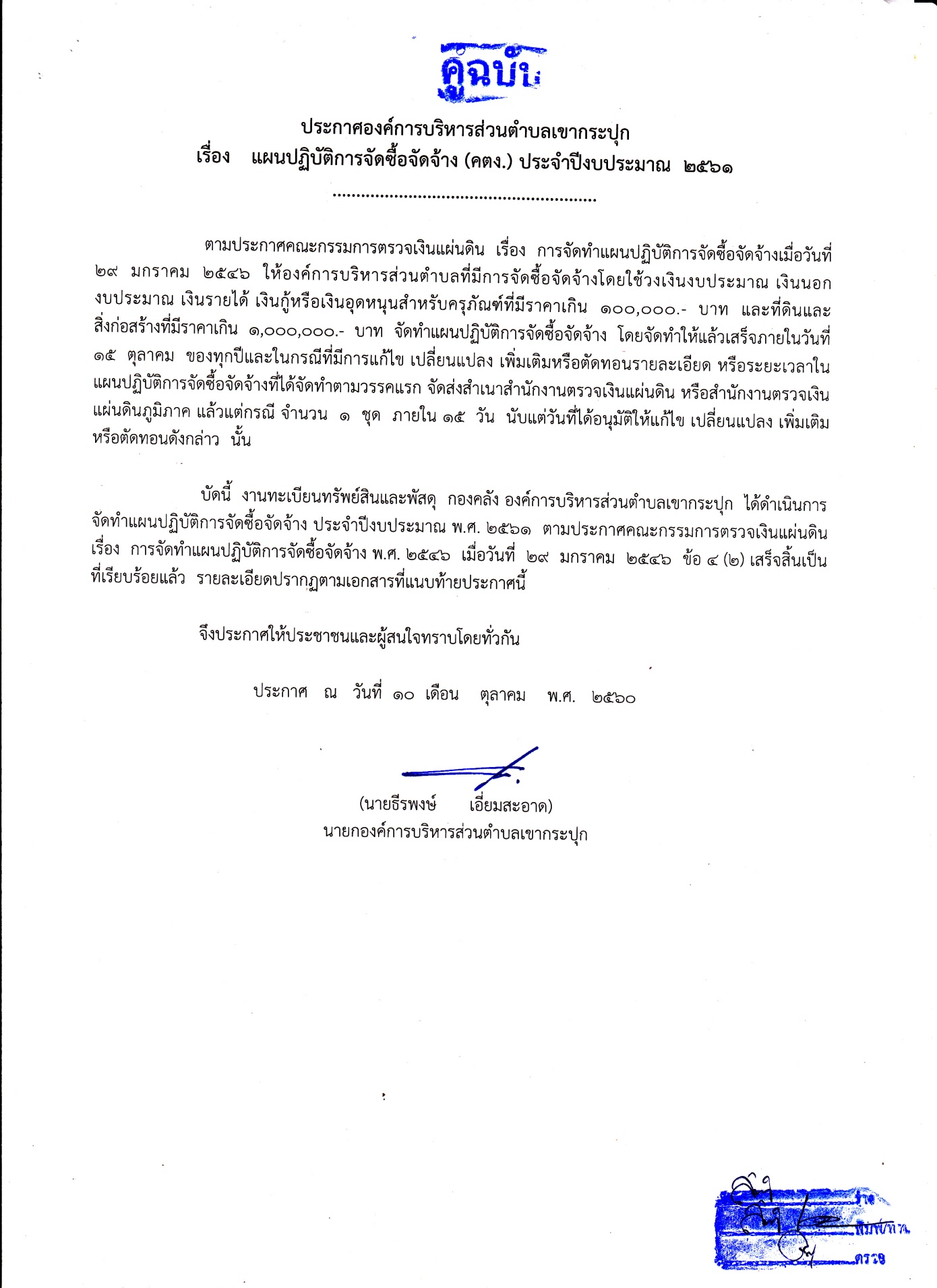                       (นายธีรพงษ์  เอี่ยมสะอาด)                     นายกองค์การบริหารส่วนตำบลเขากระปุก